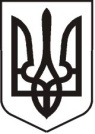 У К Р А Ї Н АЛ У Г А Н С Ь К А    О Б Л А С Т ЬП О П А С Н Я Н С Ь К А    М І С Ь К А    Р А Д АШ О С Т О Г О   С К Л И К А Н Н ЯРОЗПОРЯДЖЕННЯміського голови18.02.2020                                             м. Попасна                                                    №02/02-29                         Про проєкт порядку денного та регламенту роботи засідання виконавчого комітетуПопаснянської міської ради у лютому 2020 року          Керуючись п.20 ч.4 ст.42, ст. 53 Закону України «Про місцеве самоврядування в Україні», на підставі розпорядження міського голови від 15.01.2020 № 02/02-7 «Про скликання чергового засідання виконавчого комітету Попаснянської міської ради у лютому 2020 року», розглянувши надані заступниками міського голови та відділами виконкому міської ради пропозиції: Включити до проєкту порядку денного засідання виконавчого комітету наступні питання:  Про фінансово-господарську діяльність Попаснянського КП «СКП» за 2019 рік.   Інформація: Смєлаша В.Г. -  директора ПКП «СКП»Про фінансово-господарську діяльність Попаснянського МСЗ «Відродження» за 2019 рік.      Інформація: Козакова О.А. –  директора  Попаснянського МСЗ «Відродження»                                Про фінансово-господарську діяльність КУ Попаснянської міської ради «Трудовий архів територіальних громад району» за 2019 рік.      Інформація: Алексієнко І.В.  – директора КУ  Попаснянської міської ради   «Трудовий архів територіальних громад району»  Про визначення видів та погодження з Попаснянським РВ філії ДУ «Центр пробації» в Луганській області переліку об’єктів та видів робіт для відбування  правопорушниками громадських робіт на 2020 рік.      Інформація: Коваленка В.П. – начальника  юридичного відділуПро визначення видів та погодження з Попаснянським РВ філії ДУ «Центр пробації» в Луганській області переліку об’єктів та видів робіт для відбування засудженими громадських робіт на 2020 рік.      Інформація: Коваленка В.П. – начальника  юридичного відділуПро визначення видів оплачуваних суспільно-корисних робіт та переліку об’єктів для їх відбування правопорушниками протягом 2020 року.      Інформація: Коваленка В.П. – начальника  юридичного відділуПро затвердження протоколу № 2 засідання громадської комісії з житлових питань при виконавчому комітеті міської ради від 18 лютого 2020 року.       Інформація: Демченко К.С. -  спеціаліста відділу житлово-комунального   господарства, архітектури, містобудування та землеустрою         Про зняття закріплення права на житло за дитиною, позбавленої батьківського піклування, Тюріним Віктором Олександровичем.       Інформація: Демченко К.С. -  спеціаліста відділу житлово-комунального   господарства, архітектури, містобудування та землеустроюПро зняття закріплення права на житло за дитиною, позбавленої батьківського піклування, Тюріним Володимиром Олександровичем.      Інформація: Демченко К.С. -  спеціаліста відділу житлово-комунального   господарства, архітектури, містобудування та землеустроюПро  присвоєння поштової адреси житловому будинку, що  знаходиться у м.Попасна по вул.  Піщана, 47.      Інформація: Кандаурової Т.В. -  спеціаліста відділу житлово-комунального   господарства, архітектури, містобудування та землеустроюПро списання домоволодіння  № 47а по вул. Бахмутська  у  м. Попасна, яке  належить  на праві   приватної власності гр.   Данді  Івану Федоровичу.      Інформація: Кандаурової Т.В. -  спеціаліста відділу житлово-комунального   господарства, архітектури, містобудування та землеустроюПро списання домоволодіння  № 57 по вул. Осєдача  у  м. Попасна, яке належить на праві   приватної власності гр.   Алексєєнко Володимиру Павловичу.      Інформація: Кандаурової Т.В. -  спеціаліста відділу житлово-комунального   господарства, архітектури, містобудування та землеустрою  Регламент засідання виконкому:          Для інформації – до 10 хвилин          Для виступів     – до 5 хвилин          Перерву зробити через 1,5 години засідання на 10 хвилинЗасідання виконавчого комітету провести 21 лютого 2020 року о 08.00 годині. Міський голова                                                                                 Ю.І.Онищенко Кулік  2 07 02